Do wszystkich zainteresowanychDotyczy postępowania prowadzonego w trybie przetargu nieograniczonego nr ZP-4/2020 pn. Wykonanie nakładek asfaltowych nawierzchni bitumicznych na drogach powiatowych będących w zarządzie Zarządu Dróg Powiatowych w Ożarowie Mazowieckim w zakresie części 1 i 2:„Wykonanie nakładki asfaltowej na drodze powiatowej nr 4113W na odcinku Białuty - Wawrzyszew o dł. ok. 1350 mb, gm. Błonie”„Wykonanie nakładki asfaltowej na drodze powiatowej nr 4119W  (ul. Sochaczewskiej) na odcinku Umiastów - Kaputy o dł. ok. 450 mb, gm. Ożarów Mazowiecki”Zamawiający informuje, że działając na podstawie art. 38 ust. 4 ustawy Prawo zamówień publicznych (Dz. U. nr 1843 z 2019 r.) zmienia treść specyfikacji istotnych warunków zamówienia, zwanej dalej siwz. Z treści siwz wykreśla się art.8 §  1 ust. 1 w dotychczasowym brzmieniu i jednocześnie do treści siwz wprowadza się art.8 §  1 ust. 1 w nowym następującym brzmieniu:„1. Każda oferta musi być zabezpieczona wadium na cały okres związania ofertą, w wysokości:Część I – 20000 zł (słownie dwadzieścia tysięcy  złotych)Część II -6900 zł (słownie: sześć tysięcy dziewięćset złotych) lub równowartość tej kwoty wg średniego kursu NBP z dnia wniesienia wadium.W przypadku wnoszenia wadium w formie pieniądza w tytule przelewu należy wpisać wadium i numer postępowania.”e-mail: sekretariat@zdp.pwz.ple-mail: sekretariat@zdp.pwz.plwww.zdp.pwz.plwww.zdp.pwz.pl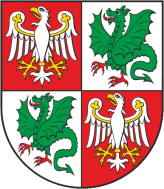 Zarząd Dróg Powiatowych                                                                                           05-850 Ożarów Mazowiecki, ul. Poznańska 300Zarząd Dróg Powiatowych                                                                                           05-850 Ożarów Mazowiecki, ul. Poznańska 300Zarząd Dróg Powiatowych                                                                                           05-850 Ożarów Mazowiecki, ul. Poznańska 300Zarząd Dróg Powiatowych                                                                                           05-850 Ożarów Mazowiecki, ul. Poznańska 300Tel./Fax    (+22) 722-13-80           Tel..            (+22) 722-11-81REGON 014900974NIP 527-218-53-41Konto nr 57 1240 6973 1111 0010 8712 9374Bank Pekao S.A.Konto nr 57 1240 6973 1111 0010 8712 9374Bank Pekao S.A.Wasz znak:Nasz znak:                                      Nr pisma:ZP-4/2020Data:13.07.2020 r.